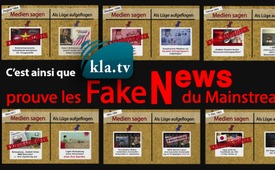 C’est ainsi que Kla.TV prouve les fake news du Mainstream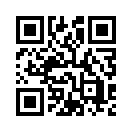 Par leur propagande les médias soutiennent manifestement des crimes de guerre, couvrent les bellicistes et répandent sans cesse des théories de conspiration sans fondement qui ont pour résultat des guerres et des crimes de masse extrêmement cruels. Avec des exemples concrets Kla.TV prouve ce comportement dans l'émission suivante.Par leur propagande les médias soutiennent manifestement des crimes de guerre, couvrent les bellicistes et répandent sans cesse des théories de conspiration sans fondement qui ont pour résultat des guerres et des crimes de masse extrêmement cruels. Avec des exemples concrets Kla.TV prouve ce comportement dans l'émission suivante.de i.s.Sources:Nr.20:    
http://www.manager-magazin.de/unternehmen/it/a-234097.html

http://www.kla.tv/9130

https://de.wikipedia.org/wiki/Brutkastenl%C3%BCge

http://www.nytimes.com/1992/01/15/opinion/deception-on-capitol-hill.html


Nr.21:
https://www.youtube.com/watch?v=4MQjNSXx44E

http://www.kla.tv/9368

http://www.kla.tv/385

https://de.wikipedia.org/wiki/Begr%C3%BCndung_des_Irakkriegs

http://www.kla.tv/8134


Nr.22:    
http://www.kla.tv/8921

http://www.general-anzeiger-bonn.de/meinung/kommentare/UN-Sanktionen-gegen-Gaddafi-Klares-Signal-article37183.html

http://www.imi-online.de/2016/06/20/ganze-arbeit-warum-die-nato-libyen-zerstoert-und-die-region-destabilisiert-hat/#_ednref5

http://www.tagesanzeiger.ch/ausland/europa/Wir-stecken-mitten-im-Informationskrieg/story/28019867

http://www.foreignpolicyjournal.com/2016/01/06/new-hillary-emails-reveal-true-motive-for-libya-intervention/


Nr.23:
http://www.kla.tv/9511

https://de.wikipedia.org/wiki/Angriff_auf_Pearl_Harbor#Verschw.C3.B6rungstheorien

https://www.yoice.net/verschwoerungspraxis/

http://alles-schallundrauch.blogspot.de/2007/12/pearl-harbor-wurde-geopfert.html


Nr.24:    
http://www.kla.tv/9410

http://www.youtube.com/watch?v=d8kVavVWvfk

https://de.wikipedia.org/wiki/Massaker_von_Ra%C4%8Dak


Nr.25:     
http://www.zeit.de/wissen/geschichte/2014-07/vietnam-krieg-usa-50-jahre


Nr.26:    
http://www.globalresearch.ca/who-is-behind-fake-news-mainstream-media-use-fake-videos-and-images/5557580

http://www.youtube.com/watch?v=amtTCP91IDY


Nr.27:    
http://www.youtube.com/watch?v=wB44YS0HQ0k

http://www.youtube.com/watch?v=rd8TP7Ct7Nk

http://www.youtube.com/watch?v=wB44YS0HQ0k


Nr.28:    
https://www.kla.tv/4135

http://www.tagesspiegel.de/medien/ukraine-konflikt-im-wdr-neuer-aerger-um-altes-panzer-bild/10651538.html

http://www.tagesspiegel.de/medien/falsche-bilder-bei-der-ard-zum-ukraine-konflikt-propagandatricks-oder-pannen-in-serie/10637680.html


Nr.29:    
https://www.youtube.com/watch?v=pvZqlDwUeGg&amp;amp;amp;amp;amp;feature=youtu.be

https://www.kla.tv/3330

http://www.deutschlandfunk.de/ukraine-berichterstattung-rebellion-der-leser.761.de.html?dram:article_id=285010

https://www.youtube.com/watch?feature=player_embedded&amp;amp;amp;amp;amp;v=pvZqlDwUeGg

http://blog.tagesschau.de/author/lielischkies/

http://www.luegenrepublik.eu/ukraine-so-dreist-manipuliert-die-ard-und-beluegt-die-zuschauer/

http://www.allmystery.de/themen/gg69522-89

https://www.youtube.com/watch?v=pJA3dLc5yZQ

http://www.kla.tv/3240

https://www.youtube.com/watch?v=x3wBXkR0rJ0

https://www.youtube.com/watch?v=mqxKddrXqwU#t=18

https://www.youtube.com/watch?v=-MyGDB-bNE8

http://pixabay.com/de/syrien-flagge-nationalflagge-nation-162435/

http://www.zeit.de/politik/ausland/2014-06/ukraine-offensive-armee-luhansk-tote-nato

http://www.tagesschau.de/index.html%20Screenshot%20der%20Startseite

http://www.spiegel.de/politik/ausland/uno-resolution-russlands-fluchtkorridore-und-ende-der-gewalt-a-972859.html

http://www.newssetup.com/wp-content/uploads/2014/04/Britain-ambassador-to-the-United-Nations-Mark-Lyall-Grant.jpg

http://de.ria.ru/post_soviet_space/20140529/268627756.html

http://www.huffingtonpost.de/2014/02/25/ukraine-parlament-ministerpraesident-kandidaten_n_4851343.html

http://www.tagesspiegel.de/medien/falsche-bilder-bei-der-ard-zum-ukraine-konflikt-propagandatricks-oder-pannen-in-serie/10637680.html


Nr.30:    
http://www.kla.tv/4135

https://propagandaschau.wordpress.com/2014/05/21/ard-und-zdf-zehntausende-demonstrieren-gegen-separatisten/

https://www.youtube.com/watch?v=e_85E_kPZOMCela pourrait aussi vous intéresser:#MensongesMediasGuerre - Kla.TV contre les mensonges des médias et la guerre - www.kla.tv/MensongesMediasGuerre

#FakeNews-fr - www.kla.tv/FakeNews-frKla.TV – Des nouvelles alternatives... libres – indépendantes – non censurées...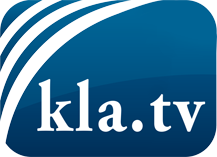 ce que les médias ne devraient pas dissimuler...peu entendu, du peuple pour le peuple...des informations régulières sur www.kla.tv/frÇa vaut la peine de rester avec nous! Vous pouvez vous abonner gratuitement à notre newsletter: www.kla.tv/abo-frAvis de sécurité:Les contre voix sont malheureusement de plus en plus censurées et réprimées. Tant que nous ne nous orientons pas en fonction des intérêts et des idéologies de la système presse, nous devons toujours nous attendre à ce que des prétextes soient recherchés pour bloquer ou supprimer Kla.TV.Alors mettez-vous dès aujourd’hui en réseau en dehors d’internet!
Cliquez ici: www.kla.tv/vernetzung&lang=frLicence:    Licence Creative Commons avec attribution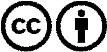 Il est permis de diffuser et d’utiliser notre matériel avec l’attribution! Toutefois, le matériel ne peut pas être utilisé hors contexte.
Cependant pour les institutions financées avec la redevance audio-visuelle, ceci n’est autorisé qu’avec notre accord. Des infractions peuvent entraîner des poursuites.